Mid Term Assignment (2020)Course Title: Basic Physiology (DT– 2nd) Instructor: Dr. Irfan Ali Khan                       					Multiple Choice Questions				Time: 48 hoursClass Code. __________________________	                               Name/Class Rollno: MUHAMMAD KAMRAN KHAN__15725___________________Note:Attempt all questions from this section. Select the best answer from given choices.Use Blue / Black Ink only. Do not use red color.Tick or encircle only one option in each given question.             It’s an open book Conceptual Assignment paper.                                                                                          Time to Use your brain now.A short Gap in the myelin sheath around a nerve fiber is called DendriteAxon terminalNode of RanvierNone of theseThe maximum amount of carbon dioxide in the human body is transported as:_______________BicarbonateCarbideAmylaseNone of the aboveThe lungs are protected by___________RibcageSternumBackboneAll of the above The three different cells found in the stomacha) Chief cells, renal cells, nephronb) Renal cells, mucous cells, hepatic cellsc) Nephrons, hepatic cells, parietal cellsd) Chief cells, parietal cells, mucous cells For action potential to occur,The stimulus should reach or exceed thresholdNa+ influx must exceed K+ effluxBoth A & BNone of theseDuring rising phase of action potential,Voltage gated Na+ channels openVoltage gated K+ channels openVoltage gated Na+ channels closeVoltage gated K+ channel close                                                                                                                                             Stay home, stay SafeThe movement of an esophagus to help the food down the GI tract __________a) Masticationb) Emulsificationc) Peristalsesd) EjectionSimple diffusion is ________.Movement of molecules against the conc. gradientMovement of molecules down the conc. gradientBoth A & BNone of these97% of  Oxygen is carried in blood from lungs is __________________ Bound to Sulphate ionBound to HemoglobinDissolved in plasmaAll of theseIntrinsic factor secreted in stomach helps inAbsorption of vitamin DAbsorption of vitamin K	Absorption of vitamin B12Removal of vitamin B12 Midterm Assignment(2020)Course Title: Basic Physiology (DT- 2nd) Instructor: Dr. Irfan Ali KhanTime: 72 Hours				                         Section 2				                              Name: ……………………..……………………                                                        Class/Roll.no …………………………………….Note:Attempt all questions from this section.Use only Blue / Black Ink other than diagramsAnswer Briefly and to the point, avoid un-necessary detailsDraw and Label the Action Potential in a large myelinated nerve fiber. Which ion channels are involved in its different stages?Key points: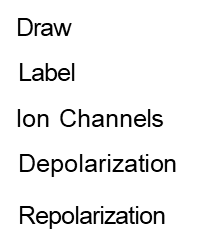 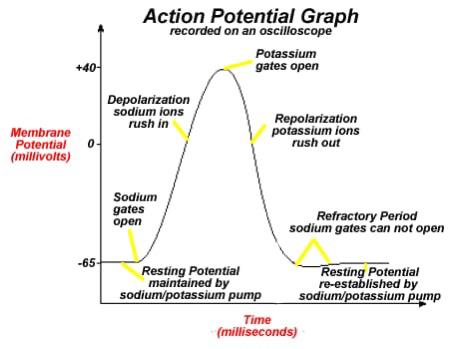 ANSWER NO 1:-                             According to the graph  Resting potential maintained by sodium/potassium pump Sodium gates open Depolarization sodium ions rush inRepolarization potassium ions rush outResting potential re-established by sodium /potassium pumpWhat is the role of oxygen, carbon dioxide and hydrogen ions in control of respiration? Marks 10ANSWER NO 2:-                            ROLE OF OXYGEN:-                                                                Oxygen also control the rate of decreases from 60 mm of Hg at will stimulate respiratory center and increases role of respiration.ROLE OF CO2 AND HYDROGEN AND R           Carbon dioxide play major role in control of respiration as compared to oxygen because :-Co2 is metabolic waste productCO2 is toxicMost be eliminated from body because it crosses blood brain bareierii) Increase Co2 will cause increase in hydrogen ions due to which PH of blood decreases and become more acidic it will activate respiratory center dye which the rate and depth of pulmonary ventilation increases.iii) Similarly on the other hand decreases co2 level causes decrease in hydrogen ion due which PH will be increases and respiratory rate will be decreased.                                             Carbon dioxide oxygen and hydrogen ions play important role in regulation of respiration.CHEMORECEPTOR:-                     These are sencory receptor that detect CO2 O2 and H level in blood  LOCATION OF CHEMEORECEPTOR:-Respiratory Center (Medulla Oblangata)Aorta (Arch of aorta)Carotid arteries  ROLE OF CHEMORECEPTOR:-                                                     When blood carbon dioxide level increases it will detected by chemoreceptor in Aorta and carotid arteries .these detection will send impulses to respiratory center (medulla oblangata) through vagus nerve.                                    Stimulation of respiratory center increases the rate and depth of respiration to eliminate excess carbon dioxide from body.